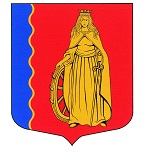 МУНИЦИПАЛЬНОЕ ОБРАЗОВАНИЕ«МУРИНСКОЕ ГОРОДСКОЕ ПОСЕЛЕНИЕ»ВСЕВОЛОЖСКОГО МУНИЦИПАЛЬНОГО РАЙОНАЛЕНИНГРАДСКОЙ ОБЛАСТИАДМИНИСТРАЦИЯПОСТАНОВЛЕНИЕ 29.03.2024                                                                                                       № 137  г. МуриноО внесении изменений в постановлениеадминистрации от 10.06.2021 № 158 «Обутверждении порядка предоставления субсидий социально ориентированным некоммерческиморганизациям из бюджета муниципальногообразования «Муринское городское поселение»Всеволожского муниципального районаЛенинградской области» (в ред. от 24.03.2023 № 98)В соответствии Федеральными законами от 06.10.2003 №131-ФЗ «Об общих принципах организации местного самоуправления в Российской Федерации», от 24.07.2007 № 209-ФЗ «О развитии малого и среднего предпринимательства в Российской Федерации, администрация муниципального образования «Муринское городское поселение» Всеволожского муниципального района Ленинградской областиПОСТАНОВЛЯЕТ:1. Внести в постановление администрации муниципального образования «Муринское городское поселение» Всеволожского муниципального района Ленинградской области от 10.06.2021 № 158 «Об утверждении порядка предоставления субсидий социально ориентированным некоммерческим организациям из бюджета муниципального образования «Муринское городское поселение» Всеволожского муниципального района Ленинградской области» следующие изменения:1.1. Пункт 1.3 раздела 1 Приложения к постановлению изложить в следующей редакции:«1.3. Целью предоставления Субсидии является финансовое обеспечение части затрат, предусмотренных на реализацию мероприятий подпрограммы «Поддержка социально ориентированных некоммерческих организаций, осуществляющих деятельность на территории муниципального образования «Муринское городское поселение» Всеволожского муниципального района Ленинградской области» муниципальной программы, утвержденной постановлением главы администрации от 29.11.2023 г. № 448 «О внесении изменений в постановление администрации муниципального образования «Муринское городское поселение» Всеволожского муниципального района Ленинградской области от 12.11.2021 № 288 «Об утверждении муниципальной программы «Стимулирование экономической активности на территории муниципального образования «Муринское городское поселение» Всеволожского муниципального района Ленинградской области на 2021-2023гг.».2. Опубликовать настоящее постановление в газете «Муринская панорама» и на официальном сайте муниципального образования в информационно-телекоммуникационной сети «Интернет».3. Настоящее постановление вступает в силу со дня его подписания.4. Контроль над исполнением настоящего постановления возложить на заместителя главы администрации – начальника отдела экономики, УМИ, предпринимательства и потребительского рынка А.В. Опополя.Глава администрации    					 	              А.Ю. Белов